Hi everyone,In our last session, we learned about some excellent tools in PubMed that can help you easily find high-quality research without having to sift through a huge quantity of it. These tools – Clinical Queries, CER Queries, and Subject Searches (all types of Topic-Specific Queries) can save you a substantial amount of time when looking for high-quality information. Before our next session, please take a few minutes to think about some situations in which you might want to use these tools.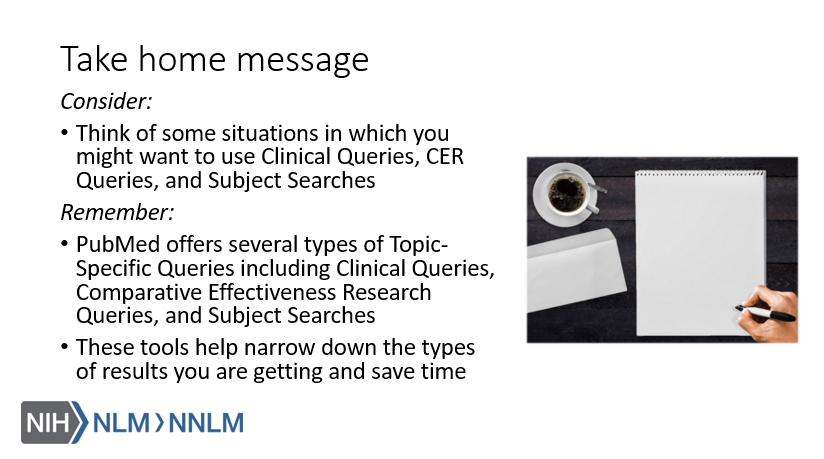 